Honda  HS 970 ETTechnické parametry: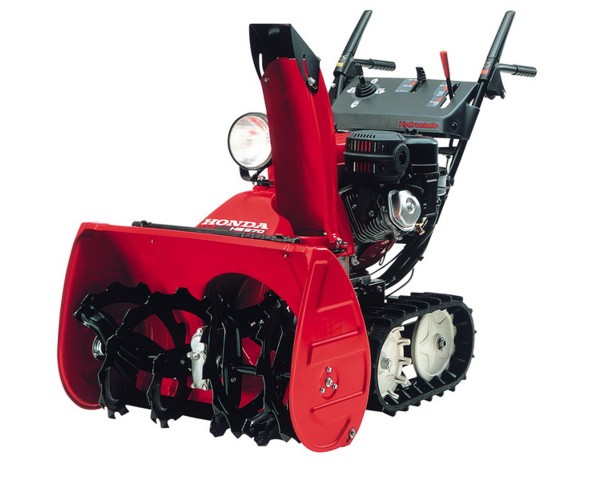 Délka záruční doby5 letŠířka záběru sněžné frézy (cm)71Výška záběru sněhové frézy (cm)51Kapacita odhozu sněhu (t/hod)50Maximální vzdálenost odhozu (m)15Stranové naklápění šnekuNeTyp motoruGX 270Maximální výkon motoru kW/HP (ot.min)6,0/8,0 (3600)ZapalováníTranzistorovéStartováníRuční ChlazeníVzduchemObjem olejové náplně (l)1,1Objem palivové nádrže (l)5Spotřeba paliva2,4PodvozekPásovýPojezdová převodovkaHydrostatickáPočet rychlostíPlynule nastavitelnéNastavení výšky sběruBezstupňovéPalivoměrAnoSvětlometAnoOvládání odhozu sněhuElektromechanickéVnější rozměry D x Š x V (mm)1505 x 725 x 1038Suchá hmotnost (kg)113